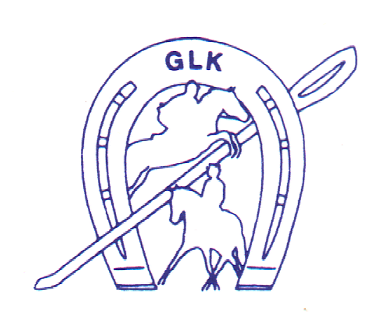 Referat af bestyrelsesmøde i GLK den 7.12.2021Med venlig hilsenTrine Juul DamgaardSekretær, GLKTilstede fra bestyrelsen Mette, Cecillia, Helle F, Trine, Marianne, Dorte, Amalie, Jane, Helle S.Tilstede fra udvalgeneMaj-Britt, Laura, Camilla, Ronja, Herudover Helle Fischer, afbud fra Lone OlsenValg af ordstyrer og godkendelse af referatReferatet fra 2.11.21 er godkendt med rettelser, som er indført.Nyt fra formandenDer er ansøgt til GSI – afventer svar. GSI møde aflyst pga. corona. Vi kan indstille til årets officiel. Det vil Mette gøre.Hestebro over ringvejen åbner først slut februar 2022.Der har været møde i distrikt 1, hvor Dorte har referat.Planlægning af GF 2022:Årets generalforsamling bliver den 9.2 kl. 19.30 TJD laver varsling til medlemmerne Forslag skal være bestyrelsen i hus før 1.1. Vi laver dagsorden på næste møde. MF finder dirigent. MF laver oplæg vedr. forslag om rideskolemesterskab i dressur.Gennemgang af vedtægter v. Helle FischerLone Olsen og Helle Fischer har gennemgået vedtægterne, så de er klar til opdatering. Det skal med som punkt på GF (og sendes ud med indkaldelsen)  og med et oplæg, som HF laver ifht. de rettelser, der er foreslået. Meddelelser fra udvalgeneJuniorudvalg: Juletræsfesten gik godt. Der var dog lidt færre end der plejede at være. Der blev indkøbt to lyskæder. Dressurudvalget: Der er juledressur den 12.12. Der er snart proportioner for vintertræningsstævnerne. Der kommer forslag om ændringer i klubmesterskaberne.Miniudvalg: intet nyt.Springudvalg: Stævne med hjælpeklasse (bom-40 cm)var en succes. Der laves hjælpeliste til næste træningsstævne, hvor de, der ikke selv har skrevet sig på, bliver skrevet på af udvalget. Der er Nytårsstævne, hvor der er 80-90 cm klasser, for at få flere herfra med. Festudvalget – er ikke repræsenteret.Caffe udvalget -  der mangler hjælpere i udvalget. Fortsat stor succes med mobilepay på automaten. Breddeudvalget – har planlagt agility 6.2 og miljøtræning med Christian 20.3, 8.5 og 19.6.PR/sponsor – er ved at gøre klar til Nytårsstævnet.Skovudvalget – er ikke repræsenteret. AktivitetskalenderNytårsspring6.2 AgilityMiljøtræning. 20.3,8.5 og 19.6.Økonomi og budgetopfølgningBekymring for kommende elregninger pga. prisstigninger.EventueltMette F. sørger for den årlige medlemsindberetning før 31.1.Mette F har ønske om trailerskilte til stævner, så vi undgår at folk parkerer i bil uden trailer ved ridehusene.Forslag fra Mette F. om skilte i rytterstuen (i god tone) mhp. at efterlade rytterstuen i pæn stand. Trine har ønske om at få fjernet telefonnummer fra hjemmeside pga. opkald op til stævner. Enighed om at der kun behøver at stå mail.Næste møde4.1.2022. Trine udsender dagsorden ca. 14 dage før. Ronja skal have kage med. 